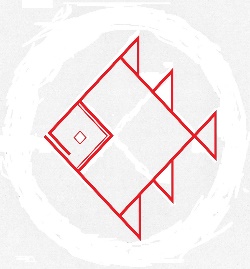 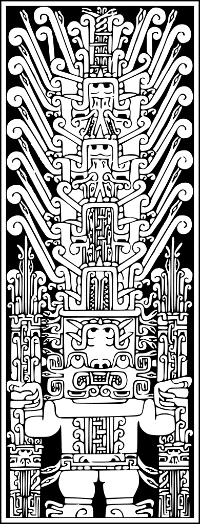 ESCUELA PROFESIONAL DE INGENIERIA PESQUERARELACION DE ALUMNOS QUE EGRESARON DE LA ESCUELA PROFESIONAL DE INGENIERIA PESQUERA EN DICIEMBRE 2016 CON INDICACION DE SU CENTRO DE TRABAJO AL MES DE ABRIL DEL 2018ALUMNOS EGRESADOSCENTRO DE TRABAJOAlcantara Dienos Ingrid B.CongeladosAmezquita Pancca Sheyla K.Pesquera TASAAndia Cavides AlfredoPesquera Diamante- ItaliaArones Santa Cruz MayelaGolfo de Ancut en Chile. RedesBalcon Hilario YesseniaSGSCaceres Rios Renzo C.Pesquera Centinela. FlotasCasablanca Cora RenzoFábrica de Redes .FIMARCuadros Llactacondor AbelPesquera HAYDUK. FlotasCuellar Leo DavidPesquera HAYDUK. FlotasEndara Ccori Juan CarlosProvinciaGuevara Carhuatocto AlexanderPesquera TASA .RedesHerboso Rivera LenerBero VeritasHuillca Paucar Jose A.Leon Ccasani Christian EduardoPesquera Diamante. FlotasLeon Pingo Luis EnriqueSGSMendez Reducindo Joel OscarPesquera Diamante Mendoza Reyes VanessaCongeladosMera Avellaneda CesarTesis- Pesquera DiamanteOre Araujo Victor AlfonsoPesquera BADINOTIOrellano Huerta HidgarPesquera Centinela. FlotaRomero Sulca Jhonatan WalterPesquera Centinela .RedesSilva Ortiz ClaudiaSullca Muñoz VictorSGSVera Miranda JuanSGSVictorio Cordova Gian FrancoSGS